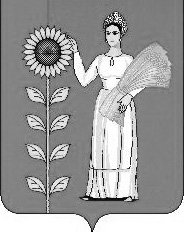 СОВЕТ ДЕПУТАТОВ СЕЛЬСКОГОПОСЕЛЕНИЯ ПУШКИНСКИЙ СЕЛЬСОВЕТДОБРИНСКОГО МУНИЦИПАЛЬНОГО РАЙОНА ЛИПЕЦКОЙ ОБЛАСТИ   РОССИЙСКОЙ ФЕДЕРАЦИИ41-я сессия  V-го созываРЕШЕНИЕ12.12.2017                             с. Пушкино                                     № 110-рсО признании утратившим силу решения Совета депутатов сельского поселения Пушкинский сельсовет №89-рс №26.06.2017г. «О   Программе комплексного развития транспортной инфраструктуры на территории сельского поселения Пушкинский сельсовет на 2017-2025 годыРассмотрев законодательную инициативу Совета депутатов сельского поселения Пушкинский сельсовет о признании утратившими силу решения Совета депутатов сельского поселения Пушкинский сельсовет, в целях приведения в соответствие с действующим законодательством нормативной правовой базы Совета депутатов сельского поселения пушкинский сельсовет, принимая во внимание  решение постоянной комиссии по правовым вопросам, местному самоуправлению и работе с депутатами, руководствуясь Уставом сельского поселения Пушкинский сельсовет, Совет депутатов сельского поселения Пушкинский сельсовет,РЕШИЛ:1.Признать утратившими силу решение Совета депутатов сельского поселения Пушкинский сельсовет №89-рс №26.06.2017 г «О   Программе комплексного развития транспортной инфраструктуры на территории сельского поселения Пушкинский сельсовет на 2017-2025 годы.2.Настоящее решение  вступает в силу со дня его официального опубликования.Председатель Совета депутатовсельского поселения Пушкинский сельсовет                                                     Н.Г. Демихова